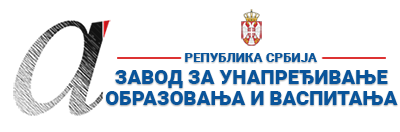 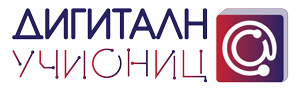 ПРИПРЕМА ЗА ЧАС*Детаљно опишите на који начин се користе функције и сегменти дигиталних образовних ресурса / алата, апликација и софтвера при реализацији овог часа.**Уз припрему за час пожељно је приложити и линк ка презентацији или линкове ка онлајн апликацијама и алатима коришћеним за реализацију часа (уколико су коришћене презентације и онлајн алати). Презентација се може урадити у било ком софтверу за израду презентација (PowerPoint, Google Slide, Prezi, Zoho Show, Sway, Canva или било који други), а избор онлајн алата и апликација је у потпуности слободан (то могу бити алати приказани на обуци, али и било који други које користите у вашем раду). Презентације треба да буду подељене преко линка ка неком од алата за складиштење података у облаку (Google Drive, OneDrive, Dropbox…). Презентације (линкови) се не могу слати преко онлајн сервиса као што је WeeTransfer и слични, јер је време складиштења података на оваквим сервисима обично ограничено на 10-15 дана, након чега се линк и подаци бришу. Презентација часа може бити и у виду видео презентације (материјала) постављене на неки од сервиса као што су YouTube, Dailymotion, TikTok…
Уколико користите дигиталне уџбенике за реализацију овог часа, довољно је само да наведете дигитални уџбеник (назив и издавача) који користите и у реду „12. Детаљан опис“ опишете на који начин се користи (који сегменти и функције) при реализацији часа.***Ред „16 Остало“ није обавезан, али може да утиче на избор за Базу радова.****НАЈКВАЛИТЕТНИЈЕ ПРИПРЕМЕ ЗА ЧАС БИЋЕ ПОСТАВЉЕНЕ У БАЗУ РАДОВА НА САЈТУ ПРОЈЕКТА https://digitalnaucionica.edu.rs/1. Школа,,Петар Кочић“-,,Бранко Радичевић“,,Петар Кочић“-,,Бранко Радичевић“МестоИнђија-МарадикИнђија-МарадикИнђија-Марадик2. Наставник (име и презиме)Драгана ДолинићДрагана ДолинићДрагана ДолинићДрагана ДолинићДрагана ДолинићДрагана Долинић3. Модел наставе (изабрати из падајућег менија):3. Модел наставе (изабрати из падајућег менија):4. Предмет:биологијабиологијабиологијабиологијаРазред пети5. Наставна тема - модул:Порекло и разноврсност живог светаПорекло и разноврсност живог светаПорекло и разноврсност живог светаПорекло и разноврсност живог светаПорекло и разноврсност живог светаПорекло и разноврсност живог света6. Наставна јединица:Исхрана у природиИсхрана у природиИсхрана у природиИсхрана у природиИсхрана у природиИсхрана у природи7. Циљ наставне јединице:Да се ученици упознају са основним типовима исхране у природи и значајем хране за свако живо бићеДа се ученици упознају са основним типовима исхране у природи и значајем хране за свако живо бићеДа се ученици упознају са основним типовима исхране у природи и значајем хране за свако живо бићеДа се ученици упознају са основним типовима исхране у природи и значајем хране за свако живо бићеДа се ученици упознају са основним типовима исхране у природи и значајем хране за свако живо бићеДа се ученици упознају са основним типовима исхране у природи и значајем хране за свако живо биће8. Очекивани исходи:Ученик разликује и дефинише различите типове исхране у природиГрупише жива бића према начину исхранеРазуме значај процеса фотосинтезе у природиУченик разликује и дефинише различите типове исхране у природиГрупише жива бића према начину исхранеРазуме значај процеса фотосинтезе у природиУченик разликује и дефинише различите типове исхране у природиГрупише жива бића према начину исхранеРазуме значај процеса фотосинтезе у природиУченик разликује и дефинише различите типове исхране у природиГрупише жива бића према начину исхранеРазуме значај процеса фотосинтезе у природиУченик разликује и дефинише различите типове исхране у природиГрупише жива бића према начину исхранеРазуме значај процеса фотосинтезе у природиУченик разликује и дефинише различите типове исхране у природиГрупише жива бића према начину исхранеРазуме значај процеса фотосинтезе у природи9. Методе рада:Монолошко-дијалошка,демонстративно -илустративнаМонолошко-дијалошка,демонстративно -илустративнаМонолошко-дијалошка,демонстративно -илустративнаМонолошко-дијалошка,демонстративно -илустративнаМонолошко-дијалошка,демонстративно -илустративнаМонолошко-дијалошка,демонстративно -илустративна10. Облици рада:Фронтални,индивидуалниФронтални,индивидуалниФронтални,индивидуалниФронтални,индивидуалниФронтални,индивидуалниФронтални,индивидуални11. Потребна опрема / услови / наставна средства / софтвер – апликације - алати за реализацију часаРачунар,пројектор,интернетПП-презентација,уџбеникРачунар,пројектор,интернетПП-презентација,уџбеникРачунар,пројектор,интернетПП-презентација,уџбеникРачунар,пројектор,интернетПП-презентација,уџбеникРачунар,пројектор,интернетПП-презентација,уџбеникРачунар,пројектор,интернетПП-презентација,уџбеник12. Детаљан опис начина употребе дигиталних образовних материјала / дигиталних уџбеника / апликација и алата*ПП- презентација основно средство за обраду наставне јединицеЛинкови ка одређеним интернет страницама помоћу којих  се допуњују садржаји и појмови који се обрађују током самог часаПП- презентација основно средство за обраду наставне јединицеЛинкови ка одређеним интернет страницама помоћу којих  се допуњују садржаји и појмови који се обрађују током самог часаПП- презентација основно средство за обраду наставне јединицеЛинкови ка одређеним интернет страницама помоћу којих  се допуњују садржаји и појмови који се обрађују током самог часаПП- презентација основно средство за обраду наставне јединицеЛинкови ка одређеним интернет страницама помоћу којих  се допуњују садржаји и појмови који се обрађују током самог часаПП- презентација основно средство за обраду наставне јединицеЛинкови ка одређеним интернет страницама помоћу којих  се допуњују садржаји и појмови који се обрађују током самог часаПП- презентација основно средство за обраду наставне јединицеЛинкови ка одређеним интернет страницама помоћу којих  се допуњују садржаји и појмови који се обрађују током самог часаПланиране активности наставникаПланиране активности наставникаПланиране активности ученикаПланиране активности ученикаПланиране активности ученикаПланиране активности ученика13.1. Уводни део часа У уводном делу часа наставник поставља питање ученицима да ли су јели од јутрос?Да ли боље прате наставу када су сити или празног стомака?Наставник их пита како они долазе до хране?У уводном делу часа наставник поставља питање ученицима да ли су јели од јутрос?Да ли боље прате наставу када су сити или празног стомака?Наставник их пита како они долазе до хране?Ученици одговарају на постављено питање наставника, дају своје мишљење о томе када боље прате час .Дају своје одговоре о томе како долазе до хране.Ученици одговарају на постављено питање наставника, дају своје мишљење о томе када боље прате час .Дају своје одговоре о томе како долазе до хране.Ученици одговарају на постављено питање наставника, дају своје мишљење о томе када боље прате час .Дају своје одговоре о томе како долазе до хране.Ученици одговарају на постављено питање наставника, дају своје мишљење о томе када боље прате час .Дају своје одговоре о томе како долазе до хране.13.2. Средишњи део часаНаставник истиче тему часа.Укључује рачунар и приказује први слајд ПП- презентацијеНаставник даје кратак преглед основних питања којима ће се бавити током самог часа,питајући ученике шта они мисле  о томе.Наставник истиче значај исхране за свако живо биће ( слајд 2.)Наставник објашњава типове исхране у природи( слајд3.)Упућује ученике на кратак задатак у склопу слајда.Објашњава аутотрофну исхрану и процес фотосинтезе( слајд 4.).Пушта кратак анимирани филм о фотосинтези.Објашњава хетеротрофну исхрану( слајд 5.),задаје им кратак задатак који се односи на хетеротрофе.( слајд 6.)Објашњава појам миксотрофа( миксотрофне исхране).Пушта им кратак анимиран филм о исхрани инсективорних биљака.( слајд 7.)Наставник истиче тему часа.Укључује рачунар и приказује први слајд ПП- презентацијеНаставник даје кратак преглед основних питања којима ће се бавити током самог часа,питајући ученике шта они мисле  о томе.Наставник истиче значај исхране за свако живо биће ( слајд 2.)Наставник објашњава типове исхране у природи( слајд3.)Упућује ученике на кратак задатак у склопу слајда.Објашњава аутотрофну исхрану и процес фотосинтезе( слајд 4.).Пушта кратак анимирани филм о фотосинтези.Објашњава хетеротрофну исхрану( слајд 5.),задаје им кратак задатак који се односи на хетеротрофе.( слајд 6.)Објашњава појам миксотрофа( миксотрофне исхране).Пушта им кратак анимиран филм о исхрани инсективорних биљака.( слајд 7.)Ученици записују тему часа у свеску и прате излагање наставника гледајући у први слајд.Ученици дају кратка одговоре на постављена питања,ослањајући се на знања која су стекли у предходним разредима а која се односе на исхрану у природи.Ученици записују значај исхране и покушавају да дају одговор на то шта су по њима градивне материје тела и зашто је енергија из хране неопходна свима.Ученици прате наставниково излагање,решавају постављени задатак.Ученици прате излагање , гледају шему процеса фотосинтезе,филм- записују кључне појмове, питају,разговарају.Ученици слушају, записују, питају, коментаришу.Решавају постављени задатак.Ученици слушаји, питају разговарају ,дају своје виђење инсективорних биљака, записују.Гледају кратак филм о биљкама месождеркама.Ученици записују тему часа у свеску и прате излагање наставника гледајући у први слајд.Ученици дају кратка одговоре на постављена питања,ослањајући се на знања која су стекли у предходним разредима а која се односе на исхрану у природи.Ученици записују значај исхране и покушавају да дају одговор на то шта су по њима градивне материје тела и зашто је енергија из хране неопходна свима.Ученици прате наставниково излагање,решавају постављени задатак.Ученици прате излагање , гледају шему процеса фотосинтезе,филм- записују кључне појмове, питају,разговарају.Ученици слушају, записују, питају, коментаришу.Решавају постављени задатак.Ученици слушаји, питају разговарају ,дају своје виђење инсективорних биљака, записују.Гледају кратак филм о биљкама месождеркама.Ученици записују тему часа у свеску и прате излагање наставника гледајући у први слајд.Ученици дају кратка одговоре на постављена питања,ослањајући се на знања која су стекли у предходним разредима а која се односе на исхрану у природи.Ученици записују значај исхране и покушавају да дају одговор на то шта су по њима градивне материје тела и зашто је енергија из хране неопходна свима.Ученици прате наставниково излагање,решавају постављени задатак.Ученици прате излагање , гледају шему процеса фотосинтезе,филм- записују кључне појмове, питају,разговарају.Ученици слушају, записују, питају, коментаришу.Решавају постављени задатак.Ученици слушаји, питају разговарају ,дају своје виђење инсективорних биљака, записују.Гледају кратак филм о биљкама месождеркама.Ученици записују тему часа у свеску и прате излагање наставника гледајући у први слајд.Ученици дају кратка одговоре на постављена питања,ослањајући се на знања која су стекли у предходним разредима а која се односе на исхрану у природи.Ученици записују значај исхране и покушавају да дају одговор на то шта су по њима градивне материје тела и зашто је енергија из хране неопходна свима.Ученици прате наставниково излагање,решавају постављени задатак.Ученици прате излагање , гледају шему процеса фотосинтезе,филм- записују кључне појмове, питају,разговарају.Ученици слушају, записују, питају, коментаришу.Решавају постављени задатак.Ученици слушаји, питају разговарају ,дају своје виђење инсективорних биљака, записују.Гледају кратак филм о биљкама месождеркама.13.3. Завршни део часаНаставник у кратким цртама пита ученике о значају исхране и типовима исхране у природи.Даје им упутства о томе шта треба да ураде код куће а односи се на тему часа.(слајд 8.)Наставник у кратким цртама пита ученике о значају исхране и типовима исхране у природи.Даје им упутства о томе шта треба да ураде код куће а односи се на тему часа.(слајд 8.)Ученици кратким одговорима сумирају презентовано градиво на часу.Слушају и записују упутства наставника неопходна за рад код куће.Ученици кратким одговорима сумирају презентовано градиво на часу.Слушају и записују упутства наставника неопходна за рад код куће.Ученици кратким одговорима сумирају презентовано градиво на часу.Слушају и записују упутства наставника неопходна за рад код куће.Ученици кратким одговорима сумирају презентовано градиво на часу.Слушају и записују упутства наставника неопходна за рад код куће.14. Линкови** ка презентацији која прати час ка дигиталном образовном садржају / алатима / апликацијама  ка свим осталим онлајн садржајима који дају увид у припрему за час и његову реализацију Линк ка презентацији која прати час:https://drive.google.com/file/d/1bGWM-71TbwKhqt6Q-xjjTCoCMw82gEpY/view?usp=sharingЛинк ка презентацији која прати час:https://drive.google.com/file/d/1bGWM-71TbwKhqt6Q-xjjTCoCMw82gEpY/view?usp=sharingЛинк ка презентацији која прати час:https://drive.google.com/file/d/1bGWM-71TbwKhqt6Q-xjjTCoCMw82gEpY/view?usp=sharingЛинк ка презентацији која прати час:https://drive.google.com/file/d/1bGWM-71TbwKhqt6Q-xjjTCoCMw82gEpY/view?usp=sharingЛинк ка презентацији која прати час:https://drive.google.com/file/d/1bGWM-71TbwKhqt6Q-xjjTCoCMw82gEpY/view?usp=sharingЛинк ка презентацији која прати час:https://drive.google.com/file/d/1bGWM-71TbwKhqt6Q-xjjTCoCMw82gEpY/view?usp=sharing15. Начини провере остварености исходаРазговор са ученицима током обраде садржаја на часу и у завршном делу часа.Анализа ангажовања ученика на самом часу,процена степена повезивања, закључивања,критичког мишљења. Анализа и разговор са ученицима након израде  домаћег задатка.Разговор са ученицима током обраде садржаја на часу и у завршном делу часа.Анализа ангажовања ученика на самом часу,процена степена повезивања, закључивања,критичког мишљења. Анализа и разговор са ученицима након израде  домаћег задатка.Разговор са ученицима током обраде садржаја на часу и у завршном делу часа.Анализа ангажовања ученика на самом часу,процена степена повезивања, закључивања,критичког мишљења. Анализа и разговор са ученицима након израде  домаћег задатка.Разговор са ученицима током обраде садржаја на часу и у завршном делу часа.Анализа ангажовања ученика на самом часу,процена степена повезивања, закључивања,критичког мишљења. Анализа и разговор са ученицима након израде  домаћег задатка.Разговор са ученицима током обраде садржаја на часу и у завршном делу часа.Анализа ангажовања ученика на самом часу,процена степена повезивања, закључивања,критичког мишљења. Анализа и разговор са ученицима након израде  домаћег задатка.Разговор са ученицима током обраде садржаја на часу и у завршном делу часа.Анализа ангажовања ученика на самом часу,процена степена повезивања, закључивања,критичког мишљења. Анализа и разговор са ученицима након израде  домаћег задатка.16. Остало (нпр. стандарди, кључни појмови, корелација, међупредметне компетенције и сл.)***Образовни стандарди: БИ.1.1.1, БИ.1.1.3, БИ.2.1.1, БИ.2.1.2, БИ.3.1.1Кључни појмови:аутотроф,фотосинтеза,хетеротроф,миксотрофКорелација:српски језик, ликовна култура,енглески језик,информатика и рачунарствоМеђупредметне компетенције:компетенција за учење,комуникација,одговоран однос према околини,рад са подацима и информацијама,Образовни стандарди: БИ.1.1.1, БИ.1.1.3, БИ.2.1.1, БИ.2.1.2, БИ.3.1.1Кључни појмови:аутотроф,фотосинтеза,хетеротроф,миксотрофКорелација:српски језик, ликовна култура,енглески језик,информатика и рачунарствоМеђупредметне компетенције:компетенција за учење,комуникација,одговоран однос према околини,рад са подацима и информацијама,Образовни стандарди: БИ.1.1.1, БИ.1.1.3, БИ.2.1.1, БИ.2.1.2, БИ.3.1.1Кључни појмови:аутотроф,фотосинтеза,хетеротроф,миксотрофКорелација:српски језик, ликовна култура,енглески језик,информатика и рачунарствоМеђупредметне компетенције:компетенција за учење,комуникација,одговоран однос према околини,рад са подацима и информацијама,Образовни стандарди: БИ.1.1.1, БИ.1.1.3, БИ.2.1.1, БИ.2.1.2, БИ.3.1.1Кључни појмови:аутотроф,фотосинтеза,хетеротроф,миксотрофКорелација:српски језик, ликовна култура,енглески језик,информатика и рачунарствоМеђупредметне компетенције:компетенција за учење,комуникација,одговоран однос према околини,рад са подацима и информацијама,Образовни стандарди: БИ.1.1.1, БИ.1.1.3, БИ.2.1.1, БИ.2.1.2, БИ.3.1.1Кључни појмови:аутотроф,фотосинтеза,хетеротроф,миксотрофКорелација:српски језик, ликовна култура,енглески језик,информатика и рачунарствоМеђупредметне компетенције:компетенција за учење,комуникација,одговоран однос према околини,рад са подацима и информацијама,Образовни стандарди: БИ.1.1.1, БИ.1.1.3, БИ.2.1.1, БИ.2.1.2, БИ.3.1.1Кључни појмови:аутотроф,фотосинтеза,хетеротроф,миксотрофКорелација:српски језик, ликовна култура,енглески језик,информатика и рачунарствоМеђупредметне компетенције:компетенција за учење,комуникација,одговоран однос према околини,рад са подацима и информацијама,